ColombiaColombiaColombiaColombiaJune 2029June 2029June 2029June 2029MondayTuesdayWednesdayThursdayFridaySaturdaySunday12345678910Corpus Christi11121314151617Sacred Heart18192021222324252627282930NOTES: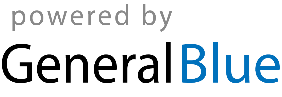 